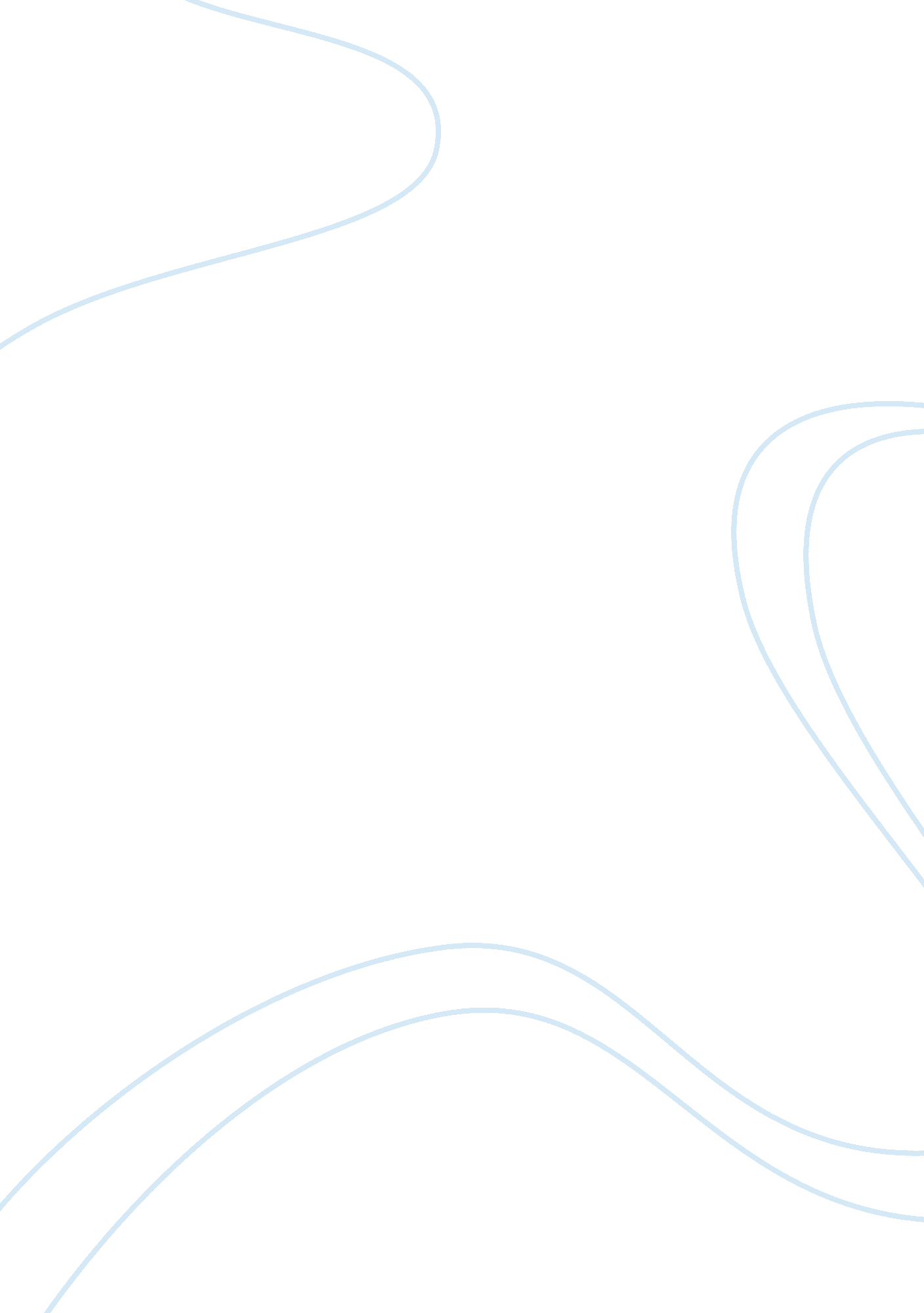 Introduction of cloud computingTechnology, Innovation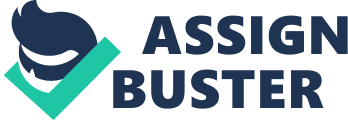 Introduction Today, registering innovation pervades each part of present day society. In the course of the most recent 50 years, particularly since the appearance of the PC and the Internet, momentous developments in processing development have been energetically received by society. An extensive variety of equipment, programming, and administrations have profoundly impacted the lives of people and associations in a wide range of human exercises, from amusement (e. g., recreations) to mission-basic undertakings (e. g. social insurance, and accounts). This expansion of innovation was to a great extent conceivable because of the web of assume that has been worked amongst purchasers and suppliers of development. Since buyers don’t by and large have coordinate information of the innovation internals, their certainty about a specific item should be founded on trust. Buyers’ trust is worked through the dynamic collection of proof for an offered development, to the point where the dangers of inability to meet the clients’ desires turned out to be middle of the road. A decent case of this procedure is web based managing an account. Web based keeping money wound up predominant because of different commitments in reinforcing end-clients’ trust. These commitments fused the improvement of security components (e. g., cryptography, hostile to infection, program security, security conventions) and the scope of client misfortunes by banks and protection agencies in the event of security ruptures (e. g., phishing, data fraud). History has likewise demonstrated that clients’ trust is delicate and can be effortlessly dissolved due to misconceived moves by the innovation suppliers or by the constraints of the innovation itself. Scenes where Facebook1 and Instagram2 have made their security strategies more lenient were severely gotten by the general population and the prominence of these administrations was promptly impacted. Thus, the loss of clients’ information by Amazon S3 spoke to a noteworthy hit to the believability of cloud computing3. To keep a log jam in the appropriation of development, it is then significant that the suppliers of advancement keep on being persevering in keeping up their clients’ trust 